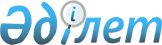 Об утверждении бюджета Докучаевского сельского округа Тимирязевского района на 2020-2022 годыРешение Тимирязевского районного маслихата Северо-Казахстанской области от 8 января 2020 года № 42/7. Зарегистрировано Департаментом юстиции Северо-Казахстанской области 10 января 2020 года № 5890.
      Сноска. Вводится в действие с 01.01.2020 в соответствии с пунктом 6 настоящего решения.
      В соответствии со статьей 75 Бюджетного кодекса Республики Казахстан от 04 декабря 2008 года, с подпунктом 1) пункта 1 статьи 6 Закона Республики Казахстан от 23 января 2001 года "О местном государственном управлении и самоуправлении в Республике Казахстан" Тимирязевский районный маслихат РЕШИЛ:
      1. Утвердить бюджет Докучаевского сельского округа Тимирязевского района на 2020-2022 годы согласно приложениям 1, 2 и 3 соответственно, в том числе на 2020 год в следующих объемах:
      1) доходы – 11 496 тысяч тенге:
      налоговые поступления – 2 397 тысяч тенге;
      неналоговые поступления – 0 тысяч тенге;
      поступления от продажи основного капитала – 0 тысяч тенге;
      поступления трансфертов – 9 099 тысяч тенге;
      2) затраты – 11 496 тысяч тенге;
      3) чистое бюджетное кредитование – 8 487,6 тысяч тенге:
      бюджетные кредиты – 8 487,6 тысяч тенге,
      погашение бюджетных кредитов – 0 тысяч тенге;
      4) сальдо по операциям с финансовыми активами – 0 тысяч тенге,
      приобретение финансовых активов – 0 тысяч тенге;
      поступления от продажи финансовых активов государства – 0 тысяч тенге;
      5) дефицит (профицит) бюджета – - 8 487,6 тысяч тенге;
      6) финансирование дефицита (использование профицита) бюджета – 8 487,6 тысяч тенге, в том числе:
      поступление займов – 8 487,6 тысяч тенге;
      погашение займов – 0 тысяч тенге.
      используемые остатки бюджетных средств – 0 тысяч тенге. 
      Сноска. Пункт 1 в редакции решения Тимирязевского районного маслихата Северо-Казахстанской области от 14.04.2020 № 45/2 (вводится в действие с 01.01.2020).


      2. Установить, что доходы бюджета сельского округа на 2020 год формируются в соответствии с Бюджетным кодексом Республики Казахстан за счет следующих налоговых поступлений:
      индивидуального подоходного налога по доходам, не облагаемым у источника выплаты, физических лиц, зарегистрированных на территории Докучаевского сельского округа;
      налога на имущество физических лиц, имущество которых находится на территории Докучаевского сельского округа;
      земельного налога на земли населенных пунктов с физических и юридических лиц, земельный участок которых находится в селах Докучаевского сельского округа;
      налога на транспортные средства с физических и юридических лиц, зарегистрированных в селах Докучаевского сельского округа.
      3. Установить, что доходы бюджета сельского округа формируются за счет следующих неналоговых поступлений:
      доходов от коммунальной собственности сельского округа;
      других неналоговых поступлений в бюджет сельского округа.
      4. Учесть, что в бюджете сельского округа предусмотрены бюджетные субвенции, передаваемые из районного бюджета на 2020 год в сумме 8 736 тысяч тенге. 
      4-1. Учесть в сельском бюджете расходы за счет внутренних займов для финансирования мер в рамках Дорожной карты занятости в сумме 8 487,6 тысяч тенге – на текущий ремонт водоразводящей сети водопровода села Докучаево.
      Сноска. Решение дополнено пунктом 4-1 в соответствии с решением Тимирязевского районного маслихата Северо-Казахстанской области от 14.04.2020 № 45/2 (вводится в действие с 01.01.2020).


      5. Учесть, что в бюджете сельского округа предусмотрены средства на установление доплат к должностному окладу за особые условия труда в организациях культуры из республиканского бюджета на 2020 год в сумме 363 тысячи тенге.
      6. Настоящее решение вводится в действие с 1 января 2020 года. Бюджет Докучаевского сельского округа на 2020 год 
      Сноска. Приложение 1 в редакции решения Тимирязевского районного маслихата Северо-Казахстанской области от 14.04.2020 № 45/2 (вводится в действие с 01.01.2020). Бюджет Докучаевского сельского округа на 2021 год Бюджет Докучаевского сельского округа на 2022 год
					© 2012. РГП на ПХВ «Институт законодательства и правовой информации Республики Казахстан» Министерства юстиции Республики Казахстан
				
      Председатель сессии 
районного маслихата 

С.Жукеев

      Секретарь 
районного маслихата 

С.Мустафин
Приложение 1к решению Тимирязевскогорайонного маслихата от 8 января 2020 года № 42/7
Категория
Класс
Подкласс
Наименование
Сумма (тысяч тенге)
1) Доходы
11 496
1
Налоговые поступления
2 397
01
Подоходный налог
714
2
Индивидуальный подоходный налог
714
04
Налоги на собственность
162
1
Налоги на имущество
76
3
Земельный налог
86
4
Налог на транспортные средства 
1 521
4
Поступления трансфертов
9 099
02
Трансферты из вышестоящих органов государственного управления
9 099
3
Трансферты из районного (города областного значения) бюджета
9 099
Функциональная группа
Администратор бюджетных программ
Программа
Наименование
Сумма (тысяч тенге)
2) Затраты
11 496
1
Государственные услуги общего характера
9 213
124
Аппарат акима города районного значения, села, поселка, сельского округа
9 213
001
Услуги по обеспечению деятельности акима города районного значения, села, поселка, сельского округа
9 213
7
Жилищно-коммунальное хозяйство
190
124
Аппарат акима города районного значения, села, поселка, сельского округа
190
008
Освещение улиц в населенных пунктах
120
011
Благоустройство и озеленение населенных пунктов
70
8
Культура, спорт, туризм и информационное пространство
1 943
124
Аппарат акима города районного значения, села, поселка, сельского округа
1 943
006
Поддержка культурно-досуговой работы на местном уровне
1 943
12
Транспорт и коммуникации
150
124
Аппарат акима города районного значения, села, поселка, сельского округа
150
013
Обеспечение функционирования автомобильных дорог в городах районного значения, селах, поселках, сельских округах
150
3) Чистое бюджетное кредитование
8 487,6
Бюджетные кредиты
8 487,6
7
Жилищно-коммунальное хозяйство
8 487,6
124
Аппарат акима города районного значения, села, поселка, сельского округа
8 487,6
014
Организация водоснабжения населенных пунктов
8 487,6
4) Сальдо по операциям с финансовыми активами
0
5) Дефицит (профицит) бюджета
8 487,6
6) Финансирование дефицита (использование профицита) бюджета
8 487,6
Категория
Класс
Подкласс
Наименование
Сумма (тысяч тенге)
7
Поступления займов
8 487,6
01
Внутренние государственные займы
8 487,6
2
Договоры займа
8 487,6Приложение 2 к решению Тимирязевского районного маслихата от 8 января 2020 года № 42/7
Категория
Класс
Подкласс
Наименование
Сумма (тысяч тенге)
1. Доходы
11 549
1
Налоговые поступления
2450
01
Подоходный налог
714
2
Индивидуальный подоходный налог
714
04
Налоги на собственность
162
1
Налоги на имущество
76
3
Земельный налог
86
4
Налог на транспортные средства 
1574
4
Поступления трансфертов
9 099
02
Трансферты из вышестоящих органов государственного управления
9 099
3
Трансферты из районного (города областного значения) бюджета
9 099
Функциональная группа
Администратор бюджетных программ
Программа
Наименование
Сумма (тысяч тенге)
2. Затраты
11549
1
Государственные услуги общего характера
9261
124
Аппарат акима города районного значения, села, поселка, сельского округа
9261
001
Услуги по обеспечению деятельности акима города районного значения, села, поселка, сельского округа
9261
7
Жилищно-коммунальное хозяйство
190
124
Аппарат акима города районного значения, села, поселка, сельского округа
190
008
Освещение улиц в населенных пунктах
120
011
Благоустройство и озеленение населенных пунктов
70
8
Культура, спорт, туризм и информационное пространство
1948
124
Аппарат акима города районного значения, села, поселка, сельского округа
1948
006
Поддержка культурно-досуговой работы на местном уровне
1 948
12
Транспорт и коммуникации
150
124
Аппарат акима города районного значения, села, поселка, сельского округа
150
013
Обеспечение функционирования автомобильных дорог в городах районного значения, селах, поселках, сельских округах
150
3. Чистое бюджетное кредитование
0
4. Сальдо по операциям с финансовыми активами
0
5. Дефицит (профицит) бюджета
0
6. Финансирование дефицита (использование профицита) бюджета
0Приложение 3 к решению Тимирязевского районного маслихата от 8 января 2020 года № 42/7
Категория
Класс
Подкласс
Наименование
Сумма (тысяч тенге)
1. Доходы
11605
1
Налоговые поступления
2506
01
Подоходный налог
714
2
Индивидуальный подоходный налог
714
04
Налоги на собственность
162
1
Налоги на имущество
76
3
Земельный налог
86
4
Налог на транспортные средства 
1630
4
Поступления трансфертов
9 099
02
Трансферты из вышестоящих органов государственного управления
9 099
3
Трансферты из районного (города областного значения) бюджета
9 099
Функциональная группа
Администратор бюджетных программ
Программа
Наименование
Сумма (тысяч тенге)
2. Затраты
11 605
1
Государственные услуги общего характера
9312
124
Аппарат акима города районного значения, села, поселка, сельского округа
9312
001
Услуги по обеспечению деятельности акима города районного значения, села, поселка, сельского округа
9312
7
Жилищно-коммунальное хозяйство
190
124
Аппарат акима города районного значения, села, поселка, сельского округа
190
008
Освещение улиц в населенных пунктах
120
011
Благоустройство и озеленение населенных пунктов
70
8
Культура, спорт, туризм и информационное пространство
1953
124
Аппарат акима города районного значения, села, поселка, сельского округа
1953
006
Поддержка культурно-досуговой работы на местном уровне
1953
12
Транспорт и коммуникации
150
124
Аппарат акима города районного значения, села, поселка, сельского округа
150
013
Обеспечение функционирования автомобильных дорог в городах районного значения, селах, поселках, сельских округах
150
3. Чистое бюджетное кредитование
0
4. Сальдо по операциям с финансовыми активами
0
5. Дефицит (профицит) бюджета
0
6. Финансирование дефицита (использование профицита) бюджета
0